В соответствии с Федеральным законом от 21.12.2001 № 178-ФЗ «О приватизации государственного и муниципального имущества», решением Березниковской городской Думы от 28.04.2009 № 604 «Об утверждении Положения о приватизации имущества, находящегося в собственности муниципального образования «Город Березники», протоколом заседания комиссии по приватизации имущества, находящегося в собственности муниципального образования «Город Березники» от 16.10.2020 № 55.ПРИКАЗЫВАЮ:Пункт 2 дополнить следующими лотами:В пункте 2 лот № 18 изложить в следующей редакции:И.о. начальника управления                      		                            Е.В. Журавлева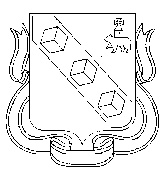 МУНИЦИПАЛЬНОЕ ОБРАЗОВАНИЕ «ГОРОД БЕРЕЗНИКИ»УПРАВЛЕНИЕ  ИМУЩЕСТВЕННЫХ И ЗЕМЕЛЬНЫХ ОТНОШЕНИЙ ПРИКАЗО внесении изменений в приказ управления имущественных и земельных отношений администрации города Березники от 26.10.2020 №  18-01-05-909-п «Об условиях приватизации муниципального имущества»                      	№лотаНаименование объектаМинимальная цена предложения (цена отсечения), руб.Цена первоначального предложения (начальная цена публичного предложения) в т.ч. НДС, руб.                 Величина снижения цены первоначального предложения                     (шаг понижения), руб.  Величина повышения цены                      (шаг аукциона), руб.Задаток,руб.49Газопровод низкого давления, назначение: сооружения коммунального хозяйства, протяженность 277 м., адрес объекта: г. Березники, ул. Энгельса, д. 90,92, 96,98,100,100а, ул. Свердлова, д. 42,44,46,48,50,52, ул. Челюскинцев,д. 70,95,97,99,101,103,105.Существенные условия договора купли-продажи: обязательным условием покупки является сохранение объекта продажи целевому назначению в течение 5 лет.87 500,0175 00017 500,08 750,035 000,050Газопровод низкого давления, назначение: сооружения коммунального хозяйства, протяженность 816 м., адрес объекта: г. Березники,ул. Коммунистическая, д. 1,3,5,7,9,11, 13,15,17,19,21, ул. Челюскинцев, д. 16,18,20,22,24,28,30,32,34,36,38.Существенные условия договора купли-продажи: обязательным условием покупки является сохранение объекта продажи целевому назначению в течение 5 лет.257 500,0515 000,051 500,025 750,0103 000,051Газопровод низкого давления, назначение: сооружения коммунального хозяйства, протяженность 852 м., адрес объекта: г. Березники, ул. Мира №№ 19а,21, 25; ул. Энгельса №№ 105,107,128,130, 130а; пер. Пригородный №№  18, 19, 20, 21, 22, 23, 25, 26, 27, 28, 29, 31, 33;  ул. Кунгурская №№ 23, 28, 29, 31, 33, ул. Челюскинцев №№ 92, 94.Существенные условия договора купли-продажи: обязательным условием покупки является сохранение объекта продажи целевому назначению в течение 5 лет.270 000,0540 000,054 000,027 000,0108 000,052Газопровод низкого давления, назначение: сооружения коммунального хозяйства, протяженность 963м., адрес объекта: г. Березники, ул. Менжинского, 3, 4, 5, 6, 8, 9, 10, 11, 12, ул. Льва Толстого, 12, 14, ул. Ломоносова, 12, 14, 16, 18, ул. Степанова, 31, 31а, 33, 35, 37, 39, ул. Октябрьская, 4, 8, 16, 18, 20.Существенные условия договора купли-продажи: обязательным условием покупки является сохранение объекта продажи целевому назначению в течение 5 лет.305 000,0610 000,061 000,030 500,0122 000,053Газопровод низкого давления, назначение: сооружения коммунального хозяйства, протяженность 1258 м., адрес объекта: г. Березники, ул. Свердлова №№ 2, 4, 6, 8, 12, 16, 18, 20, 22; ул. Седова №№ 3, 5, 9, 11; пер. Лазарева №№ 1, 3, 4, 6, 7, 8, 11; ул. Пушкина №№ 4, 6, 8, 10, 12.Существенные условия договора купли-продажи: обязательным условием покупки является сохранение объекта продажи целевому назначению в течение 5 лет.400 000,0800 000,080 000,040 000,0160 000,054Газопровод низкого давления, назначение: сооружения коммунального хозяйства, протяженность 459 м., адрес объекта: г. Березники, ул. Панфилова №№ 1, 3, 5, 7, 9; ул. Нахимова №№ 3, 5, 6, 7, 8, 10, 11, 12, 13, 14, 15, 17, 19.Существенные условия договора купли-продажи: обязательным условием покупки является сохранение объекта продажи целевому назначению в течение 5 лет.145 000,0290 000,029 000,014 500,058 000,055Нежилое помещение, назначение нежилое, общая площадь 56,8 кв. м., этаж 1, адрес объекта: г. Березники, ул. Юбилейная, д.117 (кадастровый номер: 59:03:0400076:4254) (объект обременен договором аренды по 13.01.2022)750 000,01 500 000,0150 000,075 000,0300 000,0	№лотаНаименование объектаМинимальная цена предложения (цена отсечения), руб.Цена первоначального предложения (начальная цена публичного предложения) в т.ч. НДС, руб.                 Величина снижения цены первоначального предложения                     (шаг понижения), руб.  Величина повышения цены                      (шаг аукциона), руб.Задаток,руб.18Встроенное нежилое помещение инв. № 57:408:002:000115060:0000:20009 (лит А3), общая площадь 53,4 кв.м. (кадастровый номер: 59:03:0400089:9732), расположено на 1 этаже 5-этажного кирпичного здания (номер на поэтажном плане: 9), адрес объекта: г. Березники, ул. Комсомольская, д. 10, помещение № 9 (объект обременен договором аренды: 39 кв.м. по  28.02.23г.)1 500 000,03 000 000,0300 000,0150 000,0600 000,018Встроенное нежилое помещение, назначение: нежилое, общая площадь 40,2 кв.м. (кадастровый номер: 59:03:0400089:9729)., этаж № 1, адрес объекта: г. Березники, ул. Комсомольская, д.10, помещение № 6  (объект обременен договором аренды на неопределенный срок)1 500 000,03 000 000,0300 000,0150 000,0600 000,018Встроенное нежилое помещение, назначение: нежилое, общая площадь 16 кв.м. (кадастровый номер: 59:03:0400089:9952)., этаж 1, адрес объекта: г. Березники, ул. Комсомольская, д.10, пом.4 (объект обременен договором безвозмездного пользования по 27.12.2022г.).1 500 000,03 000 000,0300 000,0150 000,0600 000,018Нежилое помещение, назначение: нежилое, этаж № 1, общая площадь 6,0 кв.м. (кадастровый номер: 59:03:0400089:11241)., адрес объекта: г. Березники,ул. Комсомольская, д.10.1 500 000,03 000 000,0300 000,0150 000,0600 000,0